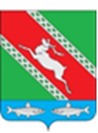 РОССИЙСКАЯ ФЕДЕРАЦИЯИ р к у т с к а я о б л а с т ьАдминистрация Муниципального образования «Катангский район»ПОСТАНОВЛЕНИЕ    от   21  марта   2024 г.                              с. Ербогачен                            №  132-п                   О закреплении муниципальных казенных дошкольных образовательных учреждений за территориями сельских поселений муниципального образования «Катангский район» В целях реализации права каждого человека на образование, в соответствии с Федеральным законом Российской Федерации от 29.12.2012 г. № 273-ФЗ «Об образовании в Российской Федерации», приказом Министерства просвещения Российской Федерации от 15.05.2020 г. № 236 «Об утверждении Порядка приема на обучение по образовательным программам дошкольного образования», руководствуясь ст. 48 Устава МО «Катангский район», администрация муниципального образования «Катангский район»П О С Т А Н О ВЛ Я Е Т:1. Закрепить муниципальные казенные дошкольные образовательные учреждения за территориями сельских поселений муниципального образования «Катангский район»: Ербогаченского муниципального образования, Преображенского муниципального образования, Подволошинского муниципального образования согласно приложению.2. Отменить постановление администрации МО «Катангский район» от 09.03. 2023 года № 82-п «О закреплении муниципальных казенных образовательных учреждений за территориями сельских поселений муниципального образования «Катангский район».2. Данное постановление обнародовать и разместить на официальном Интернет-сайте муниципального образования «Катангский район».И.о. главы администрации МО «Катангский район»                                           А. В. ШеметовПриложение  к постановлению администрации                                                                                 МО «Катангский район»                                                                                                 от 21 марта 2024    №  132 -пЗакрепление муниципальных казенных дошкольных образовательных учреждений за территориями сельских поселенийНаименование сельского поселенияНаименование селаОбразовательное учреждение, за которым закреплена территорияУровень образованияЕрбогаченское муниципальное образованиес. ЕрбогаченМуниципальное казенное дошкольное образовательное  учреждение детский сад  общеразвивающего вида«Радуга» с. ЕрбогаченДошкольное образованиеЕрбогаченское муниципальное образованиес. ХамакарМуниципальное казенное дошкольное образовательное  учреждение детский сад   с. ХамакарДошкольное образованиеПреображенское  муниципальное  образованиес. ПреображенкаМуниципальное казенное дошкольное образовательное  учреждение детский сад  с. ПреображенкаДошкольное образованиеПодволошинское муниципальное образованиес. ПодволошиноМуниципальное казенное дошкольное образовательное  учреждение детский сад   с. Подволошино Дошкольное образование